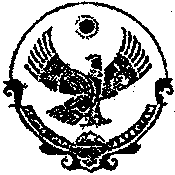 РЕСПУБЛИКА  ДАГЕСТАН  муниципальное  образование   «Бабаюртовский  район»Собрание депутатов муниципального районас. Бабаюрт  ул. Ленина  №29                                                                                            тел (87247)  2-13-31  факс 2-17-67РЕШЕНИЕ9 декабря  2015 года							№  14-6РС О принятии Положения о налоговых льготах по местным налогам юридическим лицам и предпринимателям, осуществляющим инвестиционную деятельность на территории муниципального образования «Бабаюртовский район»Руководствуясь пунктом 20 части 3 статьи 26 Устава муниципального района, Собрание депутатов муниципального района решает:1.Утвердить прилагаемое Положение о налоговых льготах по местным налогам юридическим лицам и предпринимателям, осуществляющим инвестиционную деятельность на территории муниципального образования «Бабаюртовский район».2.Настоящее решение вступает в силу с 1.01.2016 года.3.Настоящее решение опубликовать в районной газете «Бабаюртовские вести»  и разместить на официальном сайте  МО «Бабаюртовский район».4. Настоящее решение направить в г. Кизляр  в МРИ ФНС России №15 по Республике Дагестан. Председатель Собрания депутатов муниципального района 					 А.А. Акмурзаев                                                                                        УтвержденРешением Собрания депутатовМР «Бабаюртовский район»                                                    От 9.12.2015 г. №14-6РСПОЛОЖЕНИЕО налоговых льготах по местным налогам юридическим лицам и предпринимателям, осуществляющим инвестиционную деятельность на территории муниципального образования «Бабаюртовский район».Настоящее Положение представляет собой нормативный правовой акт, определяющий порядок предоставления налоговых льгот инвесторам на территории МО «Бабаюртовский район».Основные понятияПод	налоговой льготой понимается освобождение от уплаты налогов на территории МО Бабаюртовского района.Инвестором	в производство (далее - инвестор) признаются юридические лица, представительства или филиалы, а также индивидуальные предприниматели, зарегистрированные на территории МО «Бабаюртовский район», в том числе иностранные, осуществляющие инвестиционную деятельность и уплачивающие законодательно установленные налоги в местный бюджет.Объектами производственных инвестиций (далее - инвестиции) признаются вновь создаваемые за счет производственных инвестиций основные фонды.Под инвестициями понимаются денежные средства (денежные инвестиции), машины, оборудование и недвижимое имущество, вкладываемые в объекты производственных инвестиций.Общие положенияНалоговые льготы, предусмотренные настоящим Положением, предоставляются инвесторам на территории МО «Бабаюртовский район», если инвестиции осуществлены после 1 января 2015 года и максимальныйсрок выхода на проектную мощность с момента начала инвестиции составляет не более 3 лет.Налоговые льготы предоставляются при обязательном исполнении следующих условии:а)	юридическое лицо (его филиал, представительство) или индивидуальный предприниматель обязательно должен быть зарегистрирован в МРИ ФНС России №15;б)	сумма инвестиций должна быть эквивалентна не менее 25 млн. рублей, а количество вновь создаваемых рабочих мест не менее 25 человек;в)	инвестор, претендующий на льготу, заключает с администрацией МО «Бабаюртовский район» налоговое соглашение.Предоставляемые льготыИнвесторам в соответствии с настоящим Положением предоставляются следующие льготы:Льгота по земельному налогу и арендной плате за землю.Инвестор полностью освобождается от уплаты налога на землю или арендной платы за землю в части средств, зачисляемых в местный бюджет, с момента официального землеотвода до ввода объекта в эксплуатацию, предусмотренного в инвестиционном проекте. В течение следующих трех лет инвестор уплачивает 1/2 налога на землю или арендной платы за землю в части средств, зачисляемых в местный бюджет.3.1.2. Льгота по оплате за землю предоставляется путем исключения из налогооблагаемой базы земельного участка, находящегося под объектом инвестиции.Для инвесторов, создающих новое производство с объемом инвестиций 100 млн. рублей и выше и количество вновь создаваемых рабочих мест не менее 100 человек, предоставляются следующие налоговые льготы:По земельному налогу и арендной плате за землю инвестор освобождается от уплаты налога на 3 года с момента заключения договора аренды земельного участка.Порядок предоставления налоговых льготНалоговые	льготы, предусмотренные настоящим Положением, предоставляются инвесторам при заключении администрацией МО «Бабаюртовский район» налогового соглашения, вступающего в юридическую силу после подписания его инвестором и главой администрации МО «Бабаюртовский район».Налоговое	соглашение заключается на основе предоставляемого главе администрации МО «Бабаюртовский район» инвестиционного проекта.Инвестиционный проект должен содержать:- план-график и объемы намечаемых инвестиций;- документы по оценке эквивалента стоимости вносимого имущества (в случае имущественных инвестиций);описания формы обеспечения налогового соглашения в случае невыполнения инвестиционного проекта.Если инвестиционный проект представлен в валюте, сумма инвестиций пересчитывается к курсу доллара США на дату заключения налогового соглашения по курсу Центрального банка Российской Федерации.Инвестиционный проект является неотъемлемой частью налоговогосоглашения.В налоговом соглашении обязательно указывается:- объект инвестиционной деятельности, объем и сроки инвестиций;- перечень предоставляемых налоговых льгот, условия ихпредоставления;- форма контроля, перечень и порядок применения санкций в отношении пользователя, если объемы инвестиций не введены в эксплуатацию в сроки, установленные проектом и налоговым соглашением, если размер инвестиций оказался меньше установленной соответственно в п.п. 2.2 и 3.2 суммы, а также в случае возникновения недоимки в бюджет и внебюджетные фонды;- организация, несущая финансовую ответственность в случае экономической несостоятельности инвестиционного проекта.Порядок заключения налогового соглашения устанавливается главой администрации МО «Бабаюртовский район» в соответствии с действующим законодательством.Инвестор ежеквартально одновременно со сдачей квартального баланса в МРИ ФНС России № 15 по РД представляет в администрацию информацию и отчетность, необходимые для контроля за выполнением условий налогового соглашения.-при непредставлении инвестором информации и отчетности по применению налоговых льгот в установленные сроки налоговые льготы за данный период не предоставляются.-в случае если инвестор не воспользовался правом пользования налоговой льготой и (или) не представил документы, подтверждающие это право, налоги (сборы) за данный отчетный период начисляются в полном размере, неиспользованные льготы в последующем периоде не восстанавливаются.Условия, на которых заключено налоговое соглашение, в части предоставления налоговых льгот могут быть пересмотрены администрацией в одностороннем порядке, а налоговое соглашение может быть приостановлено или расторгнуто досрочно в случаях:Невыполнения (нарушения) инвестором плана-графика ввода объекта инвестиций в эксплуатацию в течение срока, установленного проектом и налоговым соглашением.Невыполнения инвестором объемов инвестиций, установленных проектом и налоговым соглашением.Возникновения у инвестора недоимки по текущим налоговым платежам в бюджеты всех уровней и внебюджетные фонды в течение периода, на который были предоставлены льготы.Несоответствия заявленного проекта фактически выполненным работам по объему и срокам освоения инвестиций, содержанию работ и фактическим финансово-экономическим показателям.Непредставления инвестором в администрацию ежеквартальной отчетности и информации, указанной в п. 4.5 Положения, в сроки, установленные для сдачи квартального баланса.Изменения налогового и бюджетного законодательства Российской Федерации и Республики Дагестан.4.7. Досрочное расторжение налогового соглашения также может быть произведено по решению пользователя налоговых льгот (инвестора), по взаимному соглашению или в судебном порядке в соответствии с действующим законодательством.